BACKUP INBOX DENGAN ZIMBRA DESKTOPbaca do'a sebelum memulaidownload aplikasi disini download https://www.mozilla.org/en-US/thunderbird/sesuaikan sistem operasi anda menggunakan windows, mac os atau linuxpastikan aplikasi sudah terinstallberikut langkat seting zimbra desktop dengan tujuan backup akun inbox dsb...DOWNLOAD DAN INSTALL MASTER APLIKASI, HINGGA SELESAI FINISH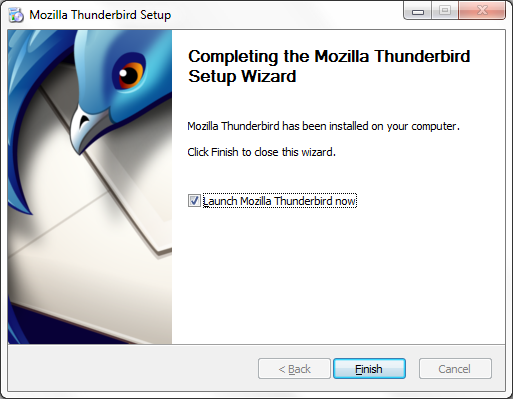 BUAT AKUN ZIMBRA PADA THUNDERBIRD, KLIK LINGKAR MERAH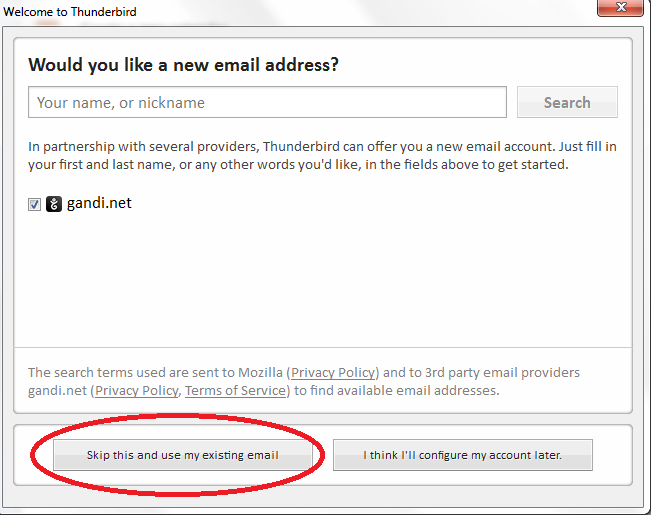 ISI NAMA TAMPILAN SEPERTI CONTOH, ISI AKUN EMAIL ZIMBRA LENGKAP, ISI PASSWORD ZIMBRA, SEPERTI CONTOH DIBAWAH INI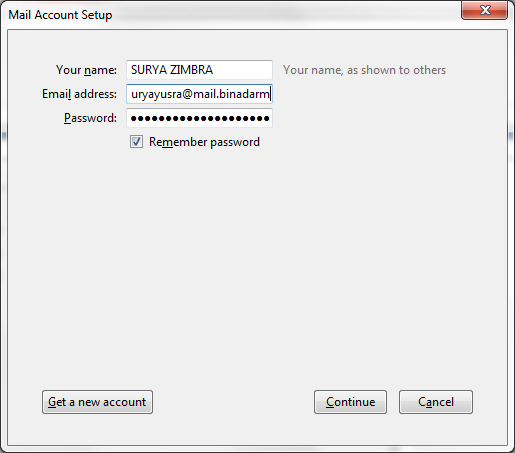 KLIK CONTINUE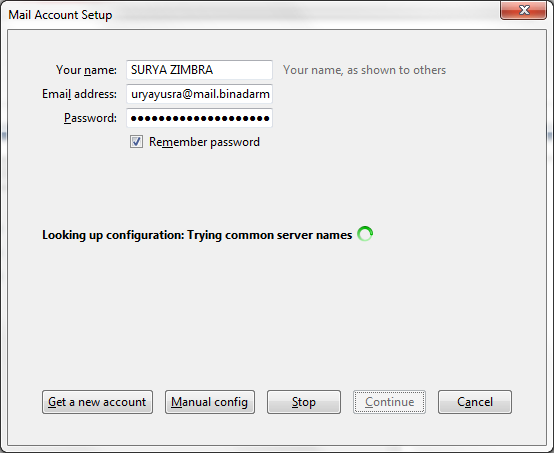 KLIK MANUAL CONFIG, LINGKAR MERAH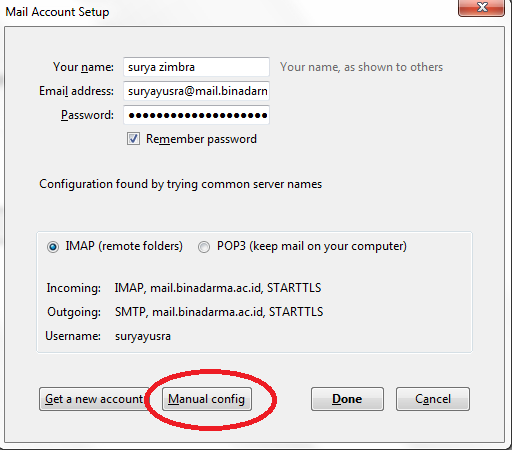 ISIKAN SAMA PERSIS SEPERTI YANG TERTERA DIGAMBAR, SESUAIKAN SAJA NAMA AKUN DSB...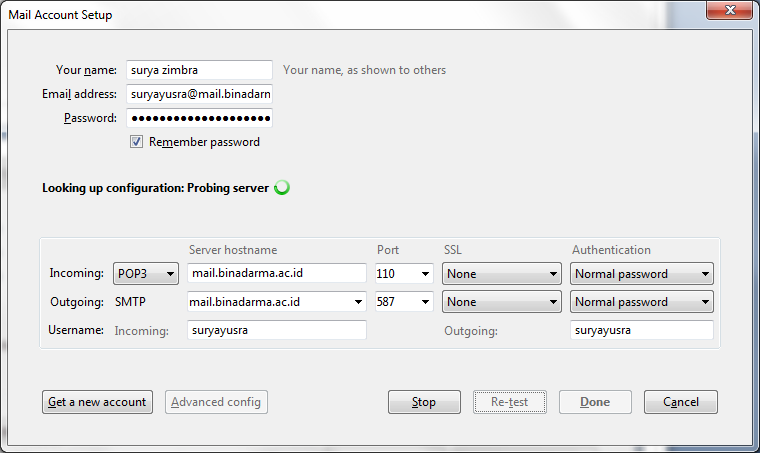 KLIK DONE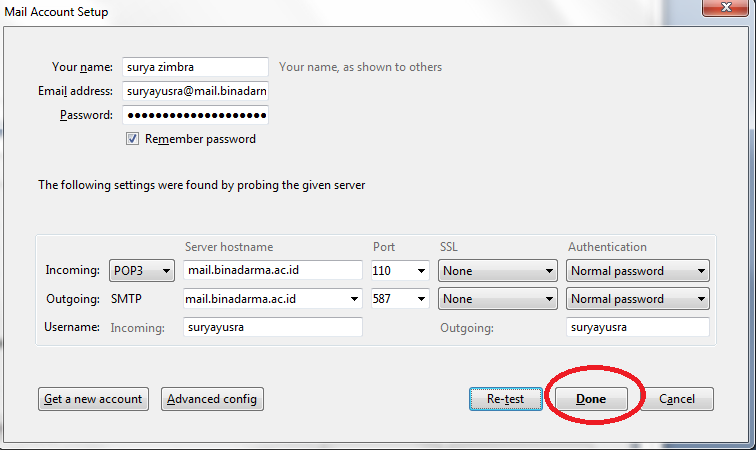 CONTRENG I UNDERSTAND THE RISKS > DONE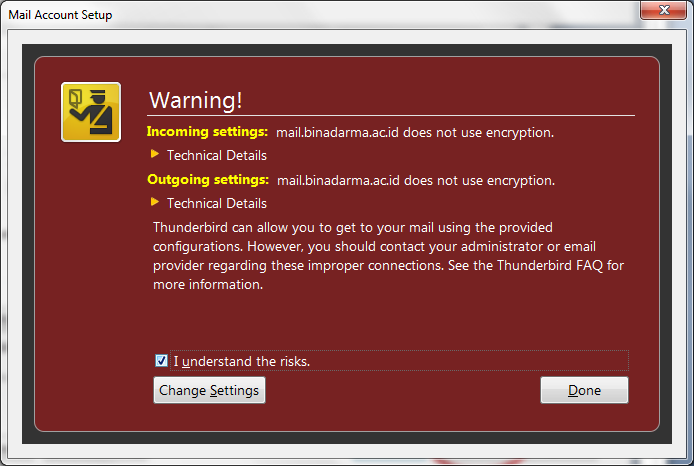 KLIK LINGKAR MERAH SESUAI URUTAN 1 DAN 2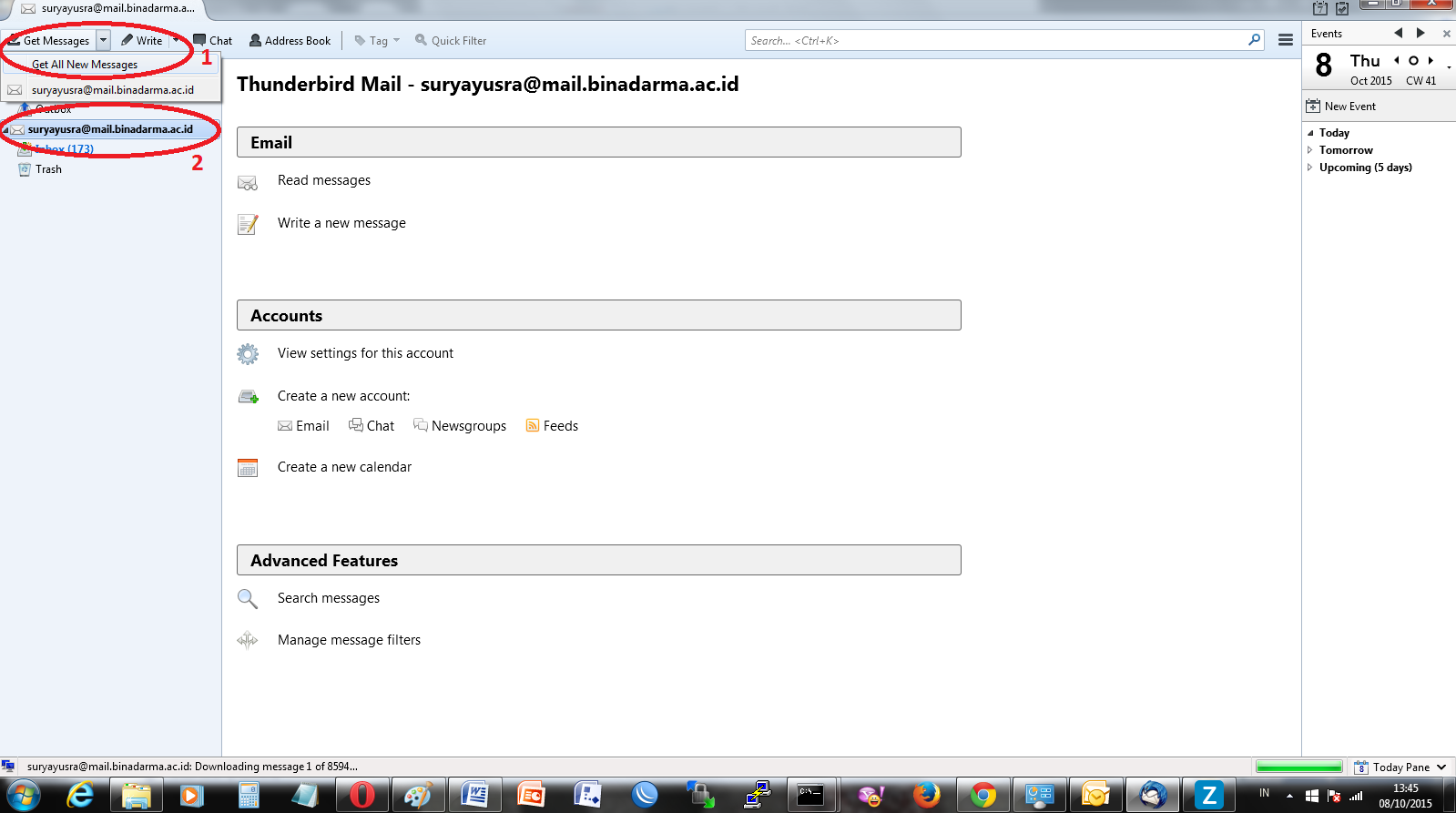 TUNGGU +-45 MENIT SEMUA SURAT AKAN DI UNDUH KE THUNDERBIRD ANDA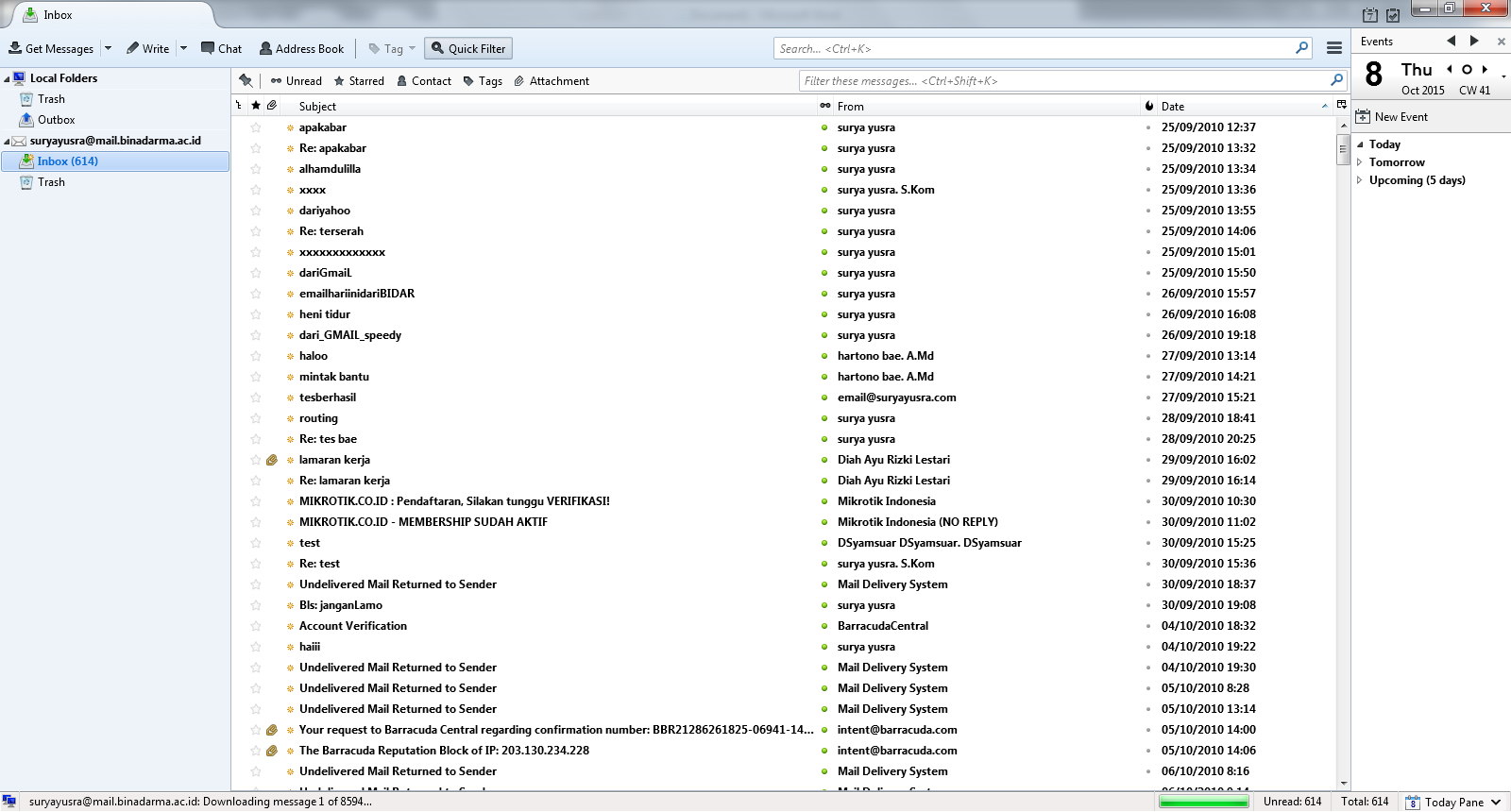 MASALAH YANG MUNGKIN MUNCUL:gagal terhubung karena salah passwordgagal terhubung karena salah akungagal terhubung karena koneksigagal terhubung karena salah titik koma pada akunteliti, ulangi kembali jika gagalHUBUNGI : ferdiansyah@mail.binadarma.ac.id atau ferdi@binadarma.ac.id